Приложение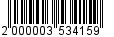 УТВЕРЖДЕНАпостановлениемадминистрации от ______________ № ________Муниципальная программа 
МО «Всеволожский муниципальный район» ЛО«Развитие дорожной инфраструктуры 
и повышение безопасности дорожного движения 
в муниципальном образовании «Всеволожский муниципальный район» Ленинградской области 
на 2017-2019 годы»г. Всеволожск2017 годПАСПОРТмуниципальной программы МО «Всеволожский муниципальный район» ЛО «Развитие дорожной инфраструктуры и повышение безопасности дорожного движения в муниципальном образовании «Всеволожский муниципальный район» Ленинградской области на 2017-2019 годы»(Далее - муниципальная программа)1. Характеристика текущего состояния соответствующей сферы социально-экономического развития муниципального образования «Всеволожский муниципальный район» Ленинградской областиВсеволожский район является одним из самых быстроразвивающихся муниципальных районов Ленинградской области. В состав района входит 
19 муниципальных образований (9 городских поселений, 10 сельских поселений), более 150 населенных пунктов. Площадь района составляет 2 945,0 кв. км. Общая протяженность автомобильных дорог общего пользования более 1 700,0 км. Численность населения района на 2016 г. составляет более 
308 тыс. человек.Большинство населенных пунктов муниципального образования «Всеволожский муниципальный район» Ленинградской области охвачено сетью автомобильных дорог общего пользования регионального и местного значения. Автомобильные дороги общего пользования местного значения 
в границах населенных пунктов представляют собой в основном улично-дорожную сеть внутригородских (внутрипоселковых) автомобильных дорог, обслуживающихся муниципальными образованиями городских и сельских поселений. Протяженность дорог общего пользования местного значения 
в границах населенных пунктов Всеволожского муниципального района Ленинградской области составляет более 844,0 км, регионального значения более 674 км, федерального значения более 105 км.На основании Федеральных законов от 08.11.2007 № 257-ФЗ 
«Об автомобильных дорогах и о дорожной деятельности в Российской Федерации и о внесении изменений в отдельные законодательные акты Российской Федерации», от 06.10.2003 № 131-ФЗ «Об общих принципах организации местного самоуправления в Российской Федерации», администрация муниципального образования «Всеволожский муниципальный район» Ленинградской области проводит работу по подготовке документации 
для осуществления государственной регистрации права муниципальной собственности на автомобильные дороги, собственник которых не определен. Основные проблемы: недостаточное финансирование на ремонт 
и содержание муниципальных автомобильных дорог общего пользования, отсутствие надлежащего финансирования на ремонт, содержание дорожной сети и строительство новых автомобильных дорог местного значения.Для обеспечения устойчивого экономического роста и повышения уровня жизни населения Всеволожского муниципального района Ленинградской области, необходимо совершенствование технического состояния автомобильных дорог регионального и местного значения, формирование новых и развитие существующих транспортных коридоров, обеспечивающих внутрирайонные, внутриобластные и межрегиональные транспортные связи.Площадь района составляет 2 945,0 кв. км. Район занимает территорию, охватывающую большую часть южной зоны Карельского перешейка, простираясь по наибольшему расстоянию с Юга на Север на , а с Востока на Запад - 56 км. Восточная граница является побережьем Ладожского озера. С Севера он граничит с Приозерским муниципальным районом, с Северо-Запада - Выборгским муниципальным районом. С Юга на протяжении  граничит с р. Нева, с Запада имеет административную границу с городом федерального значения Санкт-Петербургом. С вводом в эксплуатацию нового 22-километрового участка автомобильной дороги, практически полностью ликвидируется грунтовый разрыв на автомобильной дороге общего пользования федерального значения А-121 «Сортавала» Санкт-Петербург - Сортавала - автомобильная дорога 
Р-21 «Кола» (далее - автодорога А-121 «Сортавала»). На трассе значительно увеличивается безопасность дорожного движения и пропускная способность для транзитного транспорта. Для Всеволожского, Приозерского муниципальных районов, и в целом экономики Ленинградской области развитие автодороги А-121 «Сортавала» обеспечивает рост грузовых и пассажирских перевозок 
в международном сообщении, развитие таких международных автомобильных пунктов пропуска, как «Сювяоро» и «Вяртсиля», расширение производственных мощностей по добыче природных ископаемых, популяризацию экологического туризма.Автодорога А-121 «Сортавала» является звеном важнейшей дорожной сети европейской части Российской Федерации и имеет высокую социальную, экономическую, логистическую и туристическую значимость, благодаря выгодному расположению района. Она обеспечивает круглосуточный грузопассажирский оборот между г. Санкт-Петербургом, Ленинградской областью и республикой Карелия, обеспечивает выход северных районов Ленинградской области, в том числе и Всеволожского муниципального района, и соседних регионов в центральные и южные районы Финляндской республики и страны Евросоюза.Дорога общего пользования федерального значения «Санкт - Петербург - Петрозаводск - Мурманск - Печенга - граница с Королевством Норвегия («Кола» Р-21) соединяет Всеволожский муниципальный район с восточными районами Ленинградской области и другими субъектами Российской Федерации.Обеспечение безопасности дорожного движения, снижение уровня аварийности являются одним из приоритетных направлений в деятельности администрации муниципального образования «Всеволожский муниципальный район» Ленинградской области.В целях повышения безопасности дорожного движения будет продолжена реализация мероприятий, направленных на минимизацию дорожно-транспортных происшествий, по предупреждению аварийности, совершенствованию организации дорожного движения.По итогам 2016 года на территории района отмечен рост количества погибших детей - участников дорожного движения. Так, число ДТП по сравнению с аналогичным периодом прошлого года уменьшилось на 9,3 %, произошло 567 (-58) дорожно-транспортных происшествий. В результате ДТП погиб 
81 (-33,0 %) человек, получили ранения 766 (-8,7%) человек. Погибло детей 
2 (+100%), ранено детей 64 (-9,8%).Количество происшествий по вине водителей составило 421 ДТП, 
в том числе по вине нетрезвых водителей - 18 ДТП, по вине пешеходов - 
78 ДТП, в том числе по вине нетрезвых пешеходов - 0 ДТП.Основными причинами ДТП по вине водителей явились: несоответствие скорости конкретным условиям, несоблюдение очередности проезда, неправильный выбор дистанции, выезд на полосу встречного движения, управление транспортным средством в состоянии опьянения, отсутствие права на управление транспортным средством.Аварийность на дорогах является одной из самых серьезных социально-экономических проблем. К основным факторам, определяющим причины высокого уровня аварийности, следует отнести: низкий уровень транспортной дисциплины со стороны участников дорожного движения; недостатки системы управления, регулирования и контроля деятельности по обеспечению безопасности дорожного движения, отсутствие эффективных механизмов реализации государственной политики в сфере безопасности дорожного движения, а также недофинансирование и отсутствие стимулирования деятельности по повышению безопасности дорожного движения на местном уровне; недостатки технического обеспечения безопасности дорожного движения, в первую очередь несоответствие технического уровня дорожного хозяйства, транспортных средств, технических средств организации дорожного движения существующим нормативам, несвоевременное обнаружение дорожно-транспортных происшествий и оказание медицинской помощи пострадавшим. 2. Приоритеты и цели муниципальной политики в соответствующей сфере социально-экономического развития, описание основных целей 
и задач муниципальной программы, прогноз развития соответствующей сферы социально-экономического развития и планируемые макроэкономические показатели по итогам реализации муниципальной программыВ соответствии со статьей 3 Федерального закона от 10 декабря 1995 года № 196-ФЗ «О безопасности дорожного движения» приоритет в государственной поддержке безопасности дорожного движения отдан программно-целевому подходу. Это позволит более оперативно решать проблемы обеспечения безопасности дорожного движения, так как предусматривает финансирование конкретных мероприятий.Целью Программы является обеспечение эффективного, стабильного 
и безопасного функционирования дорожной инфраструктуры на территории МО «Всеволожский муниципальный район» ЛО, отвечающего потребностям социально-экономического развития района.Достижение этой цели обеспечивается за счет решения следующих задач:повышение эффективности использования дорожной сети на территории МО «Всеволожский муниципальный район» ЛО путем ее развития, а также совершенствования организации дорожного движения;повышение безопасности дорожного движения на территории МО «Всеволожский муниципальный район» ЛО за счет снижения аварийности 
на автомобильном транспорте, улучшения экологического состояния городской среды, повышения оперативности работы специальных и аварийных служб;внедрение инновационных продукции, услуг и технологий в сфере строительства, реконструкции и эксплуатации дорожной инфраструктуры.В ходе реализации Программы ожидаются следующие конечные результаты ее реализации:снижение уровня аварийности на транспорте на 9,0 %; повышение гарантий законных прав граждан на безопасные условия движения по дорогам муниципального района;сокращение числа пострадавших людей в ДТП на 9,0 %;снижение уровня аварийности на дорогах местного значения 
вне границ населенных пунктов, связанных с их состоянием до 9%;улучшение транспортно-эксплуатационного состояния автомобильных дорог местного значения вне границ населенных пунктов на территории МО «Всеволожский муниципальный район» ЛО и сооружений на них;увеличение протяженности автомобильных дорог местного значения, отвечающих нормативным требованиям.постановка на государственный кадастровый учет и регистрация права собственности МО «Всеволожский муниципальный район» ЛО на объекты недвижимости дорожного хозяйства, в том числе оформление в собственность: 2017 год - 3,570 км, 2018 год - 4,780 км, 2019 год - 5,000 км;содержание автомобильных дорог местного значения вне границ населенных пунктов и искусственных сооружений на них: 2017 год - 10,257 км, 2018 год- 10,257 км, 2019 год - 10,257 км;ремонт и капитальный ремонт автомобильных дорог местного значения после постановки на баланс: 2017 год - 2,200 км, 2018 год- 2,200 км, 2019 год - 2,200 км;Важнейшими показателями эффективности Программы являются:сокращение числа населенных пунктов, не имеющих устойчивой связи по дорогам с твердым покрытием; снижение общей аварийности на автомобильных дорогах местного значения; снижение количества мест концентрации дорожно-транспортных происшествий (ДТП) на автомобильных дорогах местного значения; снижение аварийности (количества ДТП) по сопутствующим дорожным условиям (ДУ); достижение нормативного показателя для оценки эффективности деятельности администрации МО «Всеволожский муниципальный район» ЛО «Доля автомобильных дорог местного значения, не отвечающих нормативным требованиям, от общей протяженности автомобильных дорог местного значения»; совершенствование организации дорожного движения;повышение безопасности условий дорожного движения;сокращение погибших в ДТП;повышение знаний по безопасности дорожного движения у детей школьного и дошкольного возраста;3. Прогноз конечных результатов муниципальной программы, характеризующих целевое состояние (изменение состояния) уровня и качества жизни населения, социальной сферы, экономики, степени реализации других общественно значимых интересов и потребностей в соответствующей сфереповышение эффективности, безопасности функционирования сети дорог местного значения для обеспечения важных социально-экономических интересов муниципального образования «Всеволожский муниципальный район» Ленинградской области; обеспечение безопасности жизни, здоровья граждан при движении по дорогам местного значения муниципального образования «Всеволожский муниципальный район» Ленинградской области; интеграция и совместное развитие муниципального образования «Всеволожский муниципальный район» Ленинградской области с дорожным комплексом Ленинградской области;повышение эффективности использования бюджетных средств, направляемых на развитие дорожной инфраструктуры муниципального образования «Всеволожский муниципальный район» Ленинградской области; создание эффективной системы управления реализацией муниципальных подпрограмм, входящих в Программу;эффективное управление в сфере дорожного хозяйства муниципального образования «Всеволожский муниципальный район» Ленинградской области;формирование необходимой нормативно-правовой базы, обеспечивающей эффективную реализацию муниципальной Программы и направленной 
на развитие дорожной инфраструктуры Всеволожского муниципального района Ленинградской области;повышение эффективности управления в сфере дорожного хозяйства муниципального образования «Всеволожский муниципальный район» Ленинградской области Всеволожского муниципального района. 4. Сроки реализации муниципальной программы в целом, контрольные этапы и сроки их реализации с указанием промежуточных показателейСроки реализации муниципальной программы с 01.01.2017 по 31.12.2019.I этап - 2017 г. Оформление в собственность бесхозных автомобильных дорог местного значения вне границ населенных пунктов администрацией МО «Всеволожский муниципальный район» ЛО - 3,570 км;Содержание автомобильных дорог местного значения вне границ населенных пунктов и искусственных сооружений на них - 10,257 км;Ремонт и капитальный ремонт автомобильных дорог местного значения вне границ населенных пунктов и искусственных сооружений на них - 2,200 км;Обслуживание и содержание мостового перехода через р. Охта 
в дер. Новое Девяткино - 506,3 м2;Одновременная разработка ПОДД и технического паспорта автомобильных дорог общего пользования местного значения вне границ населенных пунктов на основании ВСН1-83 - 10,215 км;Кадастровые работы объектов недвижимого имущества (автомобильных дорог) - 5,0 км;Снижение уровня аварийности на транспорте - 2,5%;Сокращение числа пострадавших людей в дорожно-транспортных происшествиях - 2,5%.II этап - 2018 г. Оформление в собственность бесхозных автомобильных дорог местного значения вне границ населенных пунктов администрацией МО «Всеволожский муниципальный район» ЛО - 4,780 км;Содержание автомобильных дорог местного значения вне границ населенных пунктов и искусственных сооружений на них - 10,257 км;Ремонт и капитальный ремонт автомобильных дорог местного значения вне границ населенных пунктов и искусственных сооружений на них - 2,200 км;Обслуживание и содержание мостового перехода через р. Охта 
в дер. Новое Девяткино - 506,3 м2;Одновременная разработка ПОДД и технического паспорта автомобильных дорог общего пользования местного значения вне границ населенных пунктов на основании ВСН1-83 - 10,215 км;Кадастровые работы объектов недвижимого имущества (автомобильных дорог) - 5,0 км;Снижение уровня аварийности на транспорте - 3,0%;Сокращение числа пострадавших людей в дорожно-транспортных происшествиях -3,0%.III этап - 2019 г.Оформление в собственность бесхозных автомобильных дорог местного значения вне границ населенных пунктов администрацией МО «Всеволожский муниципальный район» ЛО - 5,000 км;Содержание автомобильных дорог местного значения вне границ населенных пунктов и искусственных сооружений на них - 10,257 км;Ремонт и капитальный ремонт автомобильных дорог местного значения вне границ населенных пунктов и искусственных сооружений на них - 2,200 км;Обслуживание и содержание мостового перехода через р. Охта 
в дер. Новое Девяткино - 506,3 м2;Одновременная разработка ПОДД и технического паспорта автомобильных дорог общего пользования местного значения вне границ населенных пунктов на основании ВСН1-83 - 10,215 км;Кадастровые работы объектов недвижимого имущества (автомобильных дорог) - 5,0 км;Снижение уровня аварийности на транспорте - 3,5%;Сокращение числа пострадавших людей в дорожно-транспортных происшествиях - 3,5%.5. Перечень основных мероприятий муниципальной программы 
с указанием сроков их реализации, ответственных исполнителей 
и соисполнителей, ожидаемых результатов, а также иных сведений 
по согласованию с заместителем главы администрации по экономике, градостроительству и имущественным вопросам администрации МО «Всеволожский муниципальный район» ЛОПеречень основных мероприятий муниципальной программы, сроков 
их реализации, ответственных исполнителей и соисполнителей, ожидаемых результатов, представлен в Приложении № 1.6. Основные меры правового регулирования в соответствующей сфере, направленные на достижение цели и (или) конечных результатов муниципальной программы, с обоснованием основных положений и сроков принятия необходимых нормативных правовых актовСфера реализации муниципальной программы регламентирована Конституцией Российской Федерации от 12.12.1993, Федеральными законами от 06.10.2003 № 131-ФЗ «Об общих принципах организации местного самоуправления в Российской Федерации», от 10.12.1995 № 196-ФЗ 
«О безопасности дорожного движения», от 08.11.2007 № 257-ФЗ 
«Об автомобильных дорогах и дорожной деятельности в Российской Федерации и о внесении изменений в отдельные законодательные акты Российской Федерации», от 24.07.2007 № 221-ФЗ «О кадастровой деятельности», Постановлениями Правительства Российской Федерации от 28.09.2009 № 767 «О классификации автомобильных дорог в Российской Федерации», от 23.08.2007 № 539 «О нормативах денежных затрат на содержание и ремонт автомобильных дорог федерального значения и правилах их расчета» и иными законодательными актами.На ответственного исполнителя возлагается разработка в пределах своей компетенции проектов нормативных правовых актов, необходимых 
для реализации муниципальной программы. (приложение № 3).7. Перечень и краткое описание муниципальных программ 
и подпрограммПеречень и краткое описание подпрограммы «Совершенствование 
и развитие автомобильных дорог в муниципальном образовании «Всеволожский муниципальный район» Ленинградской области на 2017-2019 годы» представлен в Приложении № 4.Перечень и краткое описание подпрограммы «Повышение безопасности дорожного движения в муниципальном образовании «Всеволожский муниципальный район» Ленинградской области на 2017-2019 годы» представлен в Приложении № 5.8. Перечень целевых индикаторов и показателей муниципальной программы с расшифровкой плановых значений по годам ее реализации, а также сведения о взаимосвязи мероприятий и результатов их выполнения с обобщенными целевыми индикаторами муниципальной программыПеречень целевых индикаторов и показателей муниципальной программы с расшифровкой плановых значений по годам ее реализации, 
а также сведения о взаимосвязи мероприятий и результатов их выполнения 
с обобщенными целевыми индикаторами муниципальной программы представлен в Приложении № 2.9. Обоснование состава и значений соответствующих целевых индикаторов и показателей муниципальной программы по этапам 
ее реализации и оценке влияния внешних факторов и условий на их достижениеС учетом специфики сферы развития дорожной инфраструктуры достижение главной цели муниципальной Программы оценивается следующими ключевыми показателями (индикаторами): Оформление в собственность бесхозных дорог местного значения 
вне границ населенных пунктов администрацией муниципального образования «Всеволожский муниципальный район» Ленинградской области.Данный показатель отражает протяженность дорог местного значения вне границ населенных пунктов, принятых на баланс текущего года реализации Программы.Содержание автомобильных дорог местного значения вне границ населенных пунктов и искусственных сооружений на них, после постановки на баланс.Данный показатель отражает протяженность дорог, которые обслуживаются в течение года реализации Программы.Ремонт автомобильных дорог местного значения вне границ населенных пунктов и искусственных сооружений на них, после постановки на баланс.Данный показатель отражает протяженность дорог, на которых будет производиться ремонт в течение соответствующего года реализации Программы.Капитальный ремонт автомобильных дорог местного значения вне границ населенных пунктов и искусственных сооружений на них, после постановки на баланс.Данный показатель отражает протяженность дорог, на которых будет производиться капитальный ремонт в течение соответствующего года реализации Программы.Снижение уровня аварийности на транспорте.Данный показатель отражает на сколько снизилась аварийность 
на транспорте по итогам года реализации Программы.Сокращение числа пострадавших людей в дорожно-транспортных происшествиях.Данный показатель отражает на сколько снизилось число людей, пострадавших в дорожно-транспортных происшествиях по итогам года реализации Программы.Важное значение для успешной реализации муниципальной программы имеет прогнозирование возможных рисков и (или) внешних факторов, связанных с достижением основной цели, решением задач муниципальной Программы, оценка их масштабов и последствий, а также формирование системы мер по их предотвращению. В рамках реализации муниципальной программы могут быть выделены следующие риски ее реализации: Правовые риски. Могут возникнуть в связи с изменением федерального законодательства, длительностью формирования нормативно-правовой базы, необходимой для эффективной реализации муниципальной программы. 
Эти факторы могут внести изменение в планируемые сроки или привести 
к изменению условий реализации мероприятий муниципальной программы.Для минимизации воздействия данной группы рисков планируется 
на этапе разработки проектов документов привлекать к их обсуждению основные заинтересованные стороны, которые впоследствии должны принять участие в их согласовании, проводить мониторинг планируемых изменений в федеральном законодательстве в сфере дорожной деятельности.Финансовые риски. Связаны с возникновением бюджетного дефицита и недостаточным, вследствие этого, уровнем бюджетного финансирования, секвестированием бюджетных расходов на развитие и содержание дорожной инфраструктуры. Способами ограничения финансовых рисков могут быть ежегодное уточнение объемов финансовых средств, предусмотренных 
на реализацию мероприятий муниципальной программы, в зависимости от достигнутых результатов, определение приоритетов для первоочередного финансирования, планирование бюджетных расходов с применением методик оценки эффективности бюджетных расходов, привлечение внебюджетного финансирования. Риск усиления разрыва между современными нормативными требованиями и фактическим состоянием материально-технической базы может послужить причиной существенного снижения качества автомобильных дорог. В целях минимизации рисков предусматривается проведение модернизационных проектов за счет привлечения областных средств в рамках соглашений 
на реализацию региональных программных мероприятий, а также привлечение внебюджетных средств в рамках механизмов государственно-частного партнерства. Кадровые риски. Обусловлены значительным дефицитом высококвалифицированных кадров в дорожной сфере, что может влиять на снижение эффективности работы. Снижение влияния данной группы рисков предполагается посредством обеспечения притока высококвалифицированных кадров и переподготовки (повышения квалификации) имеющихся специалистов.10. Информация по ресурсному обеспечению за счет средств бюджета МО «Всеволожский муниципальный район» ЛО муниципальной программы (с расшифровкой по главным распорядителям средств бюджета МО «Всеволожский муниципальный район» Ленинградской области, муниципальной программы, основным мероприятиям подпрограмм, а также по годам реализации муниципальной программы)Реализация мероприятий муниципальной Программы осуществляется 
за счет средств бюджета муниципального образования «Всеволожский муниципальный район» Ленинградской области.Объемы ресурсного обеспечения муниципальной программы направлены на обеспечение прав граждан на повышение безопасности дорожной инфраструктуры Всеволожского муниципального района.Финансовые ресурсы, необходимые для реализации программы в 2017-2019 годах соответствуют предельным объемам бюджетных ассигнований 
на 2017-2019 годы.Общий объем финансирования Программы составляет 31 234,200 тыс. рублей, в том числе:средств местного бюджета 31 110,000 тыс. рублей, средства областного бюджета 124,200 тыс. рублей,прочие источники 0,000 тыс. рублей.Объемы финансирования мероприятий и их источники могут уточняться в ходе регистрации собственности муниципального образования «Всеволожский муниципальный район» Ленинградской области на дороги местного значения вне границ населенных пунктов, проведения мероприятий по техническому учету и паспортизации с целью определения их технического состояния и уточнения отклонений от нормативных требований, а также утверждения нормативов финансовых затрат и правил расчета ассигнований бюджета Всеволожского муниципального района на ремонт, капитальный ремонт, и содержание автомобильных дорог местного значения в соответствии с действующим законодательством. Объемы средств регионального бюджета по соответствующим мероприятиям данной Программы будут уточняться 
в соответствии с правилами их распределения и представления утвержденным постановлением Правительства Ленинградской области.См. Приложение № 1.11. Методика оценки эффективности муниципальной программыОценка эффективности реализации Муниципальной программы «Развитие дорожной инфраструктуры и повышение безопасности дорожного движения в муниципальном образовании «Всеволожский муниципальный район» Ленинградской области» проводится ответственным исполнителем ежегодно до 1 марта года, следующего за отчетным годом.Индекс эффективности программы определяется по каждому мероприятию (j) по следующей формуле:Иэффj = Рфактj / Рпланj , где:Иэффj - индекс эффективности мероприятия Муниципальной программы;Рфактj - достигнутое значение показателя (индикатора) Муниципальной программы;Рпланj - плановое значение показателя (индикатора) Муниципальной программы.Индекс эффективности программы определяется по каждому мероприятию Муниципальной программы и оценивается следующим образом:Индекс эффективности Муниципальной программы в целом определяется как сумма оценок индексов эффективности мероприятий Муниципальной программы в баллах.Муниципальная программа считается реализуемой с высоким уровнем эффективности, если 2 из 3 мероприятий Муниципальной программы реализованы с высоким уровнем эффективности.Муниципальная программа считается реализуемой с удовлетворительным уровнем эффективности, если все мероприятия Муниципальной программы реализованы с уровнем эффективности не ниже удовлетворительного. Если реализация Муниципальной программы не отвечает приведенным выше критериям, то уровень эффективности ее реализации признается неудовлетворительным.____________Ответственный исполнитель Муниципальной программыОтдел развития дорожной инфраструктуры 
и благоустройства администрации муниципального образования «Всеволожский муниципальный район» Ленинградской области.Соисполнители Муниципальной программыКомитет по образованию администрации муниципального образования «Всеволожский муниципальный район».Участники Муниципальной программыМКУ «Единая служба заказчика» ВР ЛО;ОГИБДД УМВД РФ по Всеволожскому району Ленинградской области;Управление архитектуры и градостроительства администрации муниципального образования «Всеволожский муниципальный район»;Образовательные учреждения Всеволожского муниципального района.Подпрограммы муниципальной программы1.1. «Совершенствование и развитие автомобильных дорог в муниципальном образовании «Всеволожский муниципальный район» Ленинградской области на 2017-2019 годы»;1.2 «Повышение безопасности дорожного движения 
в муниципальном образовании «Всеволожский муниципальный район» Ленинградской области на 2017-2019 годы».Программно-целевые инструменты программыМероприятия в области дорожного хозяйства, в том числе содержание, капитальный ремонт и ремонт, за исключением мероприятий по строительству и реконструкции автомобильных дорог;Совершенствование управления обеспечением безопасности дорожного движения;Информационное обеспечение населения по вопросам повышения безопасности дорожного движения;Предупреждение детского дорожно-транспортного травматизма.Цель Муниципальной программыРазвитие дорожной инфраструктуры и повышение безопасности дорожного движения в МО «Всеволожский муниципальный район» ЛО.Задачи Муниципальной программы1. Обеспечение на надлежащем уровне внутрирайонных связей по автомобильным дорогам местного значения 
вне границ населенных пунктов (в том числе 
с усовершенствованными типами покрытий) на территории Всеволожского муниципального района Ленинградской области (далее - автомобильные дороги местного значения);2. Определение стратегии развития дорожного комплекса, приоритетных задач дорожной политики и инструментов 
ее реализации;3. Обеспечение безопасности жизни, здоровья граждан 
и их имущества, повышение гарантий их законных прав 
на безопасные условия движения на автомобильных дорогах района.Целевые индикаторы 
и показатели Муниципальной программыСостав целевых индикаторов и показателей Муниципальной программы представляет собой совокупность целевых индикаторов и показателей подпрограмм, входящих в состав программы.Целевые индикаторы 
и показатели муниципальной программы1.1. «Совершенствование и развитие автомобильных дорог 
в муниципальном образовании «Всеволожский муниципальный район» Ленинградской области на 2017-2019 годы».1.1.1. Оформление в собственность бесхозных дорог местного значения вне границ населенных пунктов администрацией муниципального образования «Всеволожский муниципальный район» Ленинградской области:2017 г. - 3,570 км,2018 г. - 4,780 км,2019 г. - 5,000 км.1.1.2. Содержание автомобильных дорог местного значения 
вне границ населенных пунктов и искусственных сооружений на них, после постановки на баланс:2017 г. - 10,257 км,2018 г. - 10,257 км,2019 г. - 10,257 км.1.1.3. Ремонт и капитальный ремонт автомобильных дорог местного значения вне границ населенных пунктов 
и искусственных сооружений на них, после постановки 
на баланс:2017 г. - 2,200 км,2018 г. - 2,200 км,2019 г. - 2,200 км.1.2. «Повышение безопасности дорожного движения 
в муниципальном образовании «Всеволожский муниципальный район» Ленинградской области на 2017-2019 годы»1.2.1. Снижение уровня аварийности на транспорте:2017 г. - 2,5%, 2018 г. - 3,0%, 2019 г. - 3,5%.1.2.2. Сокращение числа пострадавших людей в дорожно-транспортных происшествиях:2017 г. - 2,5%, 2018 г. - 3,0%, 2019 г. - 3,5%.Этапы и сроки реализации Муниципальной программыС 01.01.2017 по 31.12.2019:I этап - 2017 год,II этап - 2018 год,III этап - 2019 год.Объемы бюджетных ассигнований Муниципальной программы.Общий объем финансирования Программы составляет 31 234,200 тыс. рублей, в том числе:средств местного бюджета 31 110,000 тыс. рублей, средств областного бюджета 124,200 тыс. рублей,прочие источники 0,000 тыс. рублей.Ожидаемые результаты Муниципальной программы - повышение эффективности, безопасности функционирования сети дорог местного значения для обеспечения важных социально-экономических интересов муниципального образования «Всеволожский муниципальный район» Ленинградской области; - обеспечение безопасности жизни, здоровья граждан 
при движении по дорогам местного значения муниципального образования «Всеволожский муниципальный район» Ленинградской области; - интеграция и совместное развитие муниципального образования «Всеволожский муниципальный район» Ленинградской области с дорожным комплексом Ленинградской области;- повышение эффективности использования бюджетных средств, направляемых на развитие дорожной инфраструктуры муниципального образования «Всеволожский муниципальный район» Ленинградской области; - создание эффективной системы управления реализацией муниципальных подпрограмм, входящих в Программу; - эффективное управление в сфере дорожного хозяйства муниципального образования «Всеволожский муниципальный район» Ленинградской области;- формирование необходимой нормативно-правовой базы, обеспечивающей эффективную реализацию муниципальной Программы и направленной на развитие дорожной инфраструктуры Всеволожского муниципального района Ленинградской области;- повышение эффективности управления в сфере дорожного хозяйства муниципального образования «Всеволожский муниципальный район» Ленинградской области Всеволожского муниципального района. Срок финансиро-вания мероприятияПланируемые объемы финансирования 
(тыс.рублей в действующих ценах года реализации мероприятия)Планируемые объемы финансирования 
(тыс.рублей в действующих ценах года реализации мероприятия)Планируемые объемы финансирования 
(тыс.рублей в действующих ценах года реализации мероприятия)Планируемые объемы финансирования 
(тыс.рублей в действующих ценах года реализации мероприятия)Планируемые объемы финансирования 
(тыс.рублей в действующих ценах года реализации мероприятия)Срок финансиро-вания мероприятиявсегофедеральный бюджетобластной бюджетместный бюджетыпрочие источникиСрок финансиро-вания мероприятиявсегофедеральный бюджетобластной бюджетместный бюджетыпрочие источники2017-201931 234,2000,000124,20031 110,0000,000201710 494,2000,000124,20010 370,0000,000201810 370,0000,0000,00010 370,0000,000201910 370,0000,0000,00010 370,0000,000№ п/пНаименование показателя (индикатора) Муниципальной программыЗначение индексаОценка 
в баллахУровень эффективности1.1.Оформление 
в собственность бесхозных дорог местного значения вне границ населенных пунктов администрацией МО «Всеволожский муниципальный район» Ленинградской области  75 55 и ≤ 75≤55210ВысокийУдовлетворительныйНеудовлетворительный1.2.Содержание автомобильных дорог местного значения 
вне границ населенных пунктов и искусственных сооружений на них, после постановки на баланс  75 55 и ≤ 75≤55210ВысокийУдовлетворительныйНеудовлетворительный1.3.Ремонт автомобильных дорог местного значения вне границ населенных пунктов и искусственных сооружений на них, после постановки на баланс  75 55 и ≤ 75≤55210ВысокийУдовлетворительныйНеудовлетворительный1.4.Капитальный ремонт автомобильных дорог местного значения вне границ населенных пунктов и искусственных сооружений на них, после постановки на баланс  75 55 и ≤ 75≤55210ВысокийУдовлетворительныйНеудовлетворительный1.5.Снижение уровня аварийности на транспорте 75 55 и ≤ 75≤55210ВысокийУдовлетворительныйНеудовлетворительный1.6.Сокращение числа людей, пострадавших в дорожно-транспортных происшествиях 75 55 и ≤ 75≤55210ВысокийУдовлетворительныйНеудовлетворительный